附件1从事拍卖业务许可网办申办操作指引从事拍卖业务许可已开通全程网办，为方便申报，2022年1月1日起，各拍卖企业无需前往大厅递交纸质材料，为提升办理效率，特将操作流程和注意事项提醒如下：一、操作流程1、在“广东政务服务网”平台在对应进行事项点击【在线申办】:http://www.gdzwfw.gov.cn/portal/branch-hall?orgCode=32472892X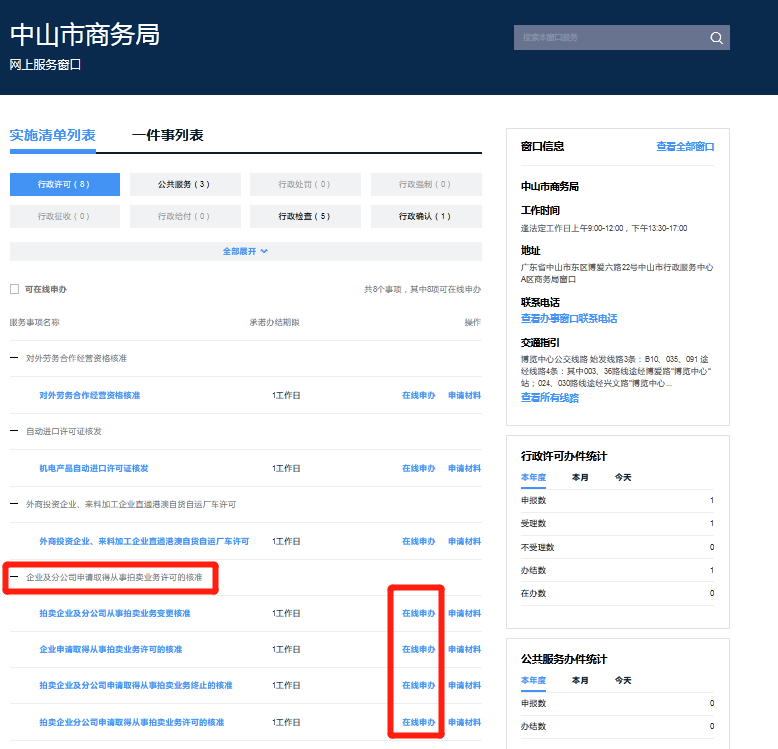 2、广东政务服务网”账号需按照“法人账号”注册，如已有账号，请按照平台提供的方式直接登录。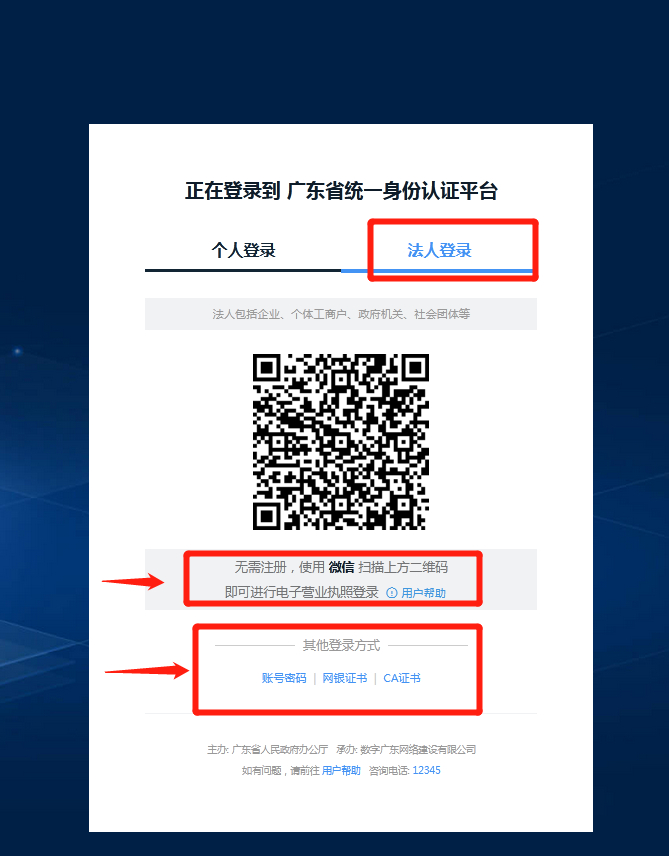 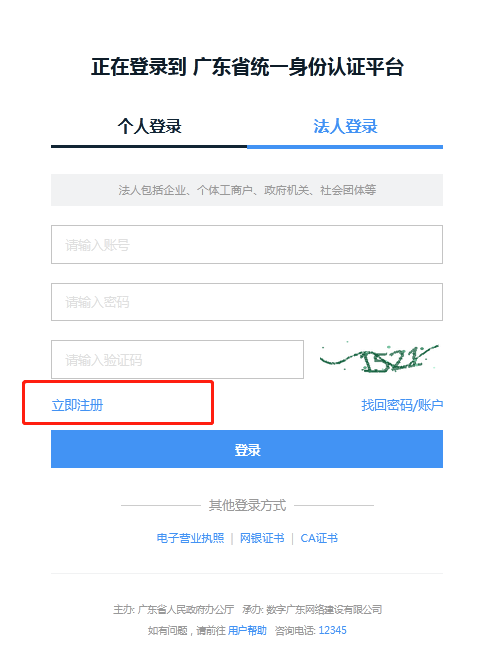 3.在跳转网页确认办理事项和材料清单，上传申请材料。4.申请过程中如有材料需补齐补正的，工作人员将通过平台向联系人电话发送提示短信，请留意查收并按照短信内容提交补正。5.企业可在自己帐号中查看办理进度、办理意见、过程文书等。二、注意事项1.该事项需通过“广东政务服务网”实现网办功能， “广东政务服务网”账号需按照“法人账号”注册，请务必填写企业真实信息，妥善保存账号密码。如已有账号，请直接登录。2.申请人线上申报材料务必真实、清晰、准确，特别提醒以下两点：一是要求企业在“广东政务服务网”上传申请材料时务必上传证照原件，如国家注册拍卖师执业资格证书、执业记录卡、拍卖师变更注册申请表等。二是要求非证照材料纸质材料请打印并加盖公章后，首选扫描成PDF长文件格式上传，需添加多页材料的附件，请提前合成长PDF文件后上传，如公司章程、拍卖业务规则等。3.全程网办事项通过申请后，省厅将向申请人寄送纸质证照。申请企业在“广东政务服务网”填写申请信息时，务必认真核对，确保证照信息的准确性。同时，需填写寄送详细地址、收件人及联系电话等信息，作为证照寄送凭据，非常重要。三、其他需要说明的事项企业申请《拍卖经营批准证书》变更、注销等业务时，需将原证寄（送）至我局业务窗口。我局业务窗口收到申请企业的线上申报材料以及《拍卖经营批准证书》原件后，按规定受理。邮寄地址：广东省中山市东区博爱六路22号市行政服务中心收件人：市商务局A28窗收件电话：0760-89817221备注：有关证照寄送事宜可咨询以上电话申请材料也可先不签字盖章，发送到我局邮箱进行初审，邮箱地址:spb@zsboc. gov.cn